  2021-23 PRINT APPLICATION FORM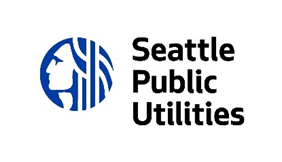   Waste-Free Communities Matching GrantInstructions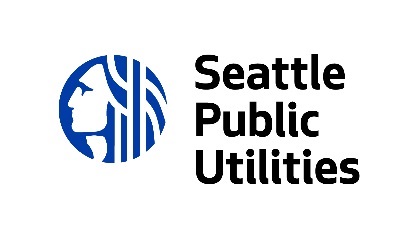 Applications are due by 5:00 PM on April 16, 2021.Read the Guidelines and watch the Grant Instructions Video before completing your application.Decide if you want to submit the Print Application Form or the Video Application.For the Print Application Form:Complete the Print Application Form:Applications must be typed, not hand-written.Applications may be submitted in your preferred language. SPU will provide translation/interpretation.Your completed Application Form must be no longer than 7 pages (not including the Instructions page or the Budget Form). If you submit an application that is longer than 7 pages, the review team will not read beyond page 7.Complete the Application Budget Form.Compile your completed application package, including:Print Application Form (Required) – no more than 7 pages longApplication Budget Form (Required)Price quotes for expenses listed in the budget (Optional)Letter of support or email from each project partner (Required for New/Expanded Projects only)Images or maps that help explain your project (Optional)Submit one copy of your completed application package by 5:00 PM on April 16, 2021:Email (preferred) your completed application package to wastefreegrants@seattle.gov. Call (206) 233-2534 if you do not receive an email confirmation of receipt within 2 business days.ORMail a hardcopy to the following address. We are not accepting in-person application deliveries in 2021.SPU Waste-Free Communities Matching Grant                                       Seattle Municipal Tower700 5th Ave, Suite 5900P.O. Box 34018Seattle, WA 98124-4018FOR INTERNAL USE ONLY—Tracking Number:      Your completed application form must be no longer than 7 pages (not including the Instructions page). The review team will stop reading at 7 pages.Applicant InformationProgram/Project InformationComplete the following 8 questions for NEW or EXPANDED Waste Prevention Activities only. For ongoing activities, skip to the COVID Recovery section.Category 1: New or Expanded Waste Prevention ActivitiesYour completed application form must be no longer than 7 pages (not including the Instructions page). The review team will stop reading at 7 pages.Complete the following 5 questions for COVID Recovery Support for Ongoing Waste Prevention Programs, Projects, and Operations only. For new or expanded waste prevention activities, complete the above section.Category 2: COVID Recovery Support forOngoing Waste Prevention Programs, Projects, and OperationsYour completed application form must be no longer than 7 pages (not including the Instructions page). The review team will stop reading at 7 pages.Application Language (e.g., English, Spanish, etc.)How did you learn about SPU’s Waste-Free Communities Matching Grant?Applicant Name, Business, or OrganizationFiscal Agent Name (if applicable)Mailing AddressCity, State, Zip CodeContact PersonJob TitleE-mail AddressPreferred Phone NumberCheck all categories that describe the applicant.Program/Project NameStart Dateno sooner than August 2021Month:Year:End Dateno later than June 2023Month:Year:Location where the program/project will take place (e.g., neighborhood, business name, building name, etc.). Include the street address and zip code if the project will take place at a specific site.1. Project DescriptionDescribe your proposed project, including: What you want to doWhy you want to do itHow your project prevents wasteHow your project addresses one or more of the following focus areas:Innovation: Test or expand on new approaches, develop new technologies, or bring new waste prevention opportunities to Seattle.Community Engagement: Effectively engage communities of color, immigrants, refugees, low-income, people with disabilities, seniors, young adults, youth, children, and/or small businesses.Community Benefits: Help Seattle communities, such as providing free or low-cost resources or job training for homeless and low-income community members.2. Project ActivitiesWhat specific activities and strategies will you use to accomplish your project objectives?3. Project OutcomesWhat outcomes do you expect from your project? Include any specific waste impacts, community benefits, or other changes you expect to see. Also include estimates where feasible, such as number of people educated, number of items repaired, or pounds of waste prevented.4. Measuring SuccessWhat tools and strategies will you use to measure the success of your project?5. Project StaffingHow will your project be staffed? Include volunteers and paid staff who will be contributing time. Also describe the relevant knowledge, skills, similar work experience, and community relationships your team brings to the project.6. Project PartnersPartners are only required if needed to make a project successful. List all partners who will be supporting the project. Describe their roles in the project and the relevant knowledge, skills, similar work experience, and community relationships they bring to the project. Projects that will engage partners are encouraged to secure partnerships before submitting the grant application. Include an email or letter of support from each partner with your application.7. Community InvolvementWill the communities that are impacted by your project be involved in the project planning and implementation? If so, please explain how.8. Long-Term ImpactsHow will your project continue to prevent waste after the grant is completed? For example, will your project share methods and outcomes so others can implement similar projects? Or will your project create a tool that others can use to prevent waste? Or will the community be educated so they will continue to prevent waste?1. DescriptionDescribe the ongoing waste prevention program, project, or operations you would like funded by the grant and how you will use the grant funds.2. COVID Financial HardshipDescribe how your ongoing waste prevention program, project, or operations have been affected by COVID, including:The short-term effects of COVID on your ongoing waste prevention activities and operationsThe potential long-term effects of COVID on your ongoing waste prevention activities and operationsHow your work is normally funded, and if/how that funding has changed during COVIDThe approximate amount of revenue lost or increased revenue needed due to COVIDOther new funding sources that are helping address your revenue needs during COVID, and how much funding they are contributingHow this grant will help you sustain your ongoing waste prevention activities and operations in the short-term and/or long-term3. Waste Prevention OutcomesWhat short-term and/or long-term waste prevention outcomes do you expect if you receive funding through this grant? Include estimates where feasible, such as number of people educated, number of items repaired, or pounds of waste prevented.4. Community Benefits or Other OutcomesWhat short-term and/or long-term community benefits or other outcomes do you expect if you receive funding through this grant? Include estimates where feasible, such as number of free meals provided or number of people employed.5. CapacityDescribe any changes in staffing, volunteers, and/or partnerships due to COVID. Have the changes affected your ability to sustain ongoing waste prevention activities and operations? If so, explain how you will ensure you have the capacity to successfully utilize the grant funding.